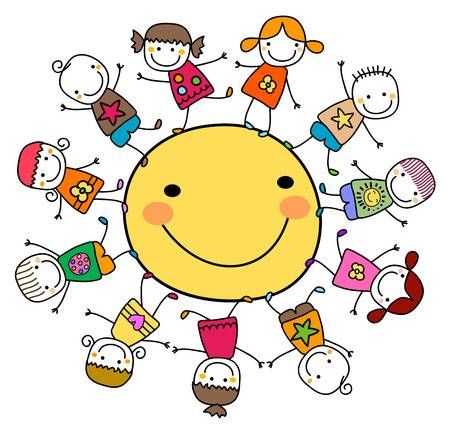 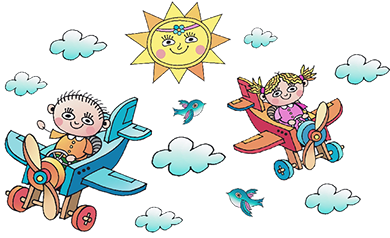                                                                                                       Plán činnosti – září 2022DatumČasMístoObsahPartnerVstupnéZodp.Od 1.9.Ve třídáchIB - „Letím do neznáma“Pg. pracovnice1. 9.12,00 – 16,30MŠ DittersdorfovaPlatby v hotovosti – záříRodičeL.Pecinová5. 9.12,00 – 16,30MŠ TyršovaPlatby v hotovosti – záříRodičeL.Pecinová7. 9.9,00 – 10,00Masaryk. nám. JeseníkDen Městské policie Jeseník – Sluníčka, VčeličkyJ. Matlochová15. 9.16,00U VčeličekSpolečné setkání s rodičiRodičePg. pracovnice19. 9.MŠ Tyršova Platby inkasem – říjenL. Pecinová21. 9.9,00MŠDepistáž – logopedické vyšetřeníMgr. Dagmar MichálkováJ. Matlochová26. 9.12,00 – 16,30MŠ TyršovaPlatby v hotovosti – říjenRodičeL.Pecinová27. 9.12,00 – 16,30MŠ DittersdorfovaPlatby v hotovosti – říjenRodičeL.PecinováPřipravujeme5. 10.9,00 – 12,00MŠ TyršovaProjektový den pro předškolní dětiIng. Tomáš Driml(lektor environmentálního vzdělávání)90,-J. Matlochová